Publicado en  el 31/07/2014 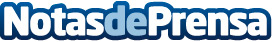 El beneficio neto de Indra alcanza 60 M€ en el primer semestre de 2014En el segundo semestre 2014, la evolución de la actividad de Indra se ha desarrollado dentro de las previsiones del comienzo del ejercicio. Datos de contacto:IndraNota de prensa publicada en: https://www.notasdeprensa.es/el-beneficio-neto-de-indra-alcanza-60-m-en-el_2 Categorias: E-Commerce http://www.notasdeprensa.es